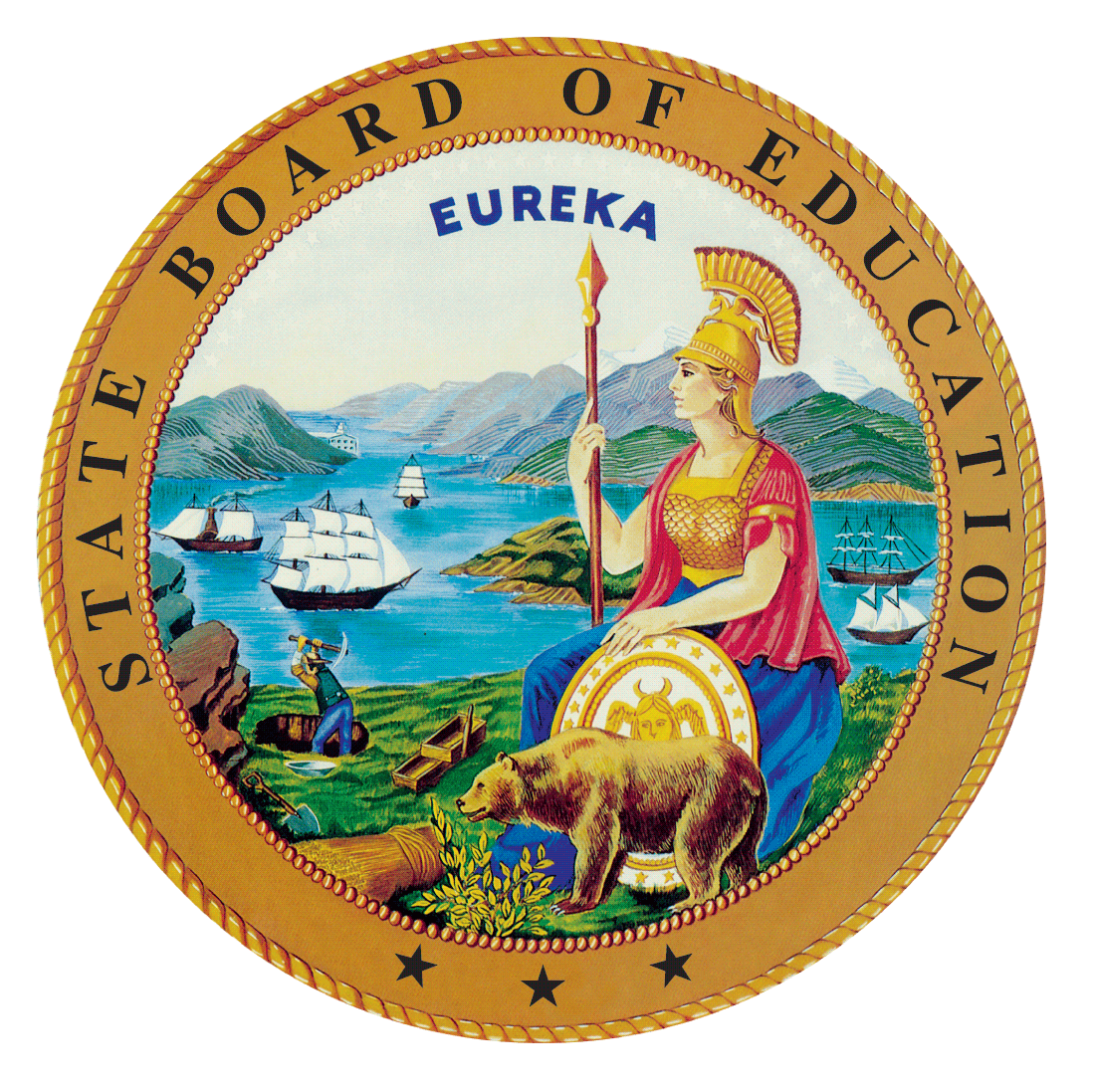 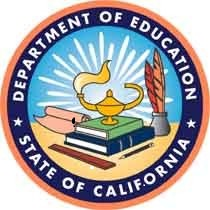 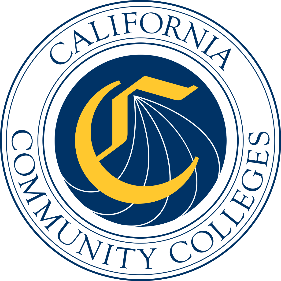 California Workforce Pathways
Joint Advisory Committee
September 29, 2021
Agenda Item 04Posted by the California Department of EducationSubjectCareer Technical Education Data Report and Timeline in Meeting the Career Technical Education Incentive Grant and the Kindergarten through Grade Twelve Strong Workforce Program Data Metrics, Pursuant to California Education Code Sections 53071 and 88828.Type of ActionInformationSummary of the Issue(s)This agenda item presents the 2018–19 data metrics on career technical education (CTE) participants and CTE completers across different state and federal-funded CTE programs (2019–20 data is not available). This agenda item also provides status updates on further data metrics for 2018–19, and the analyzing strategy deployed to ensure continuity of CTE data analysis and reporting requirements across all state and federal programs.RecommendationThis is an information item only; there is no recommendation at this time.Brief History of Key Issues	The Career Technical Education Incentive Grant (CTEIG) was originally established by the Budget Act of 2015 with a one-time investment of $900 million to cover a three-year span, and acted as a bridge for local educational agencies (LEAs) to support CTE programs until the Local Control Funding Formula was fully funded.In the 2018 Budget Act, the CTEIG and the Kindergarten through Grade Twelve Strong Workforce Program (K–12 SWP) were each allocated $150 million in ongoing funds. An additional $13.5 million was provided to the California Community Colleges Chancellor’s Office (CCCCO) annually to establish technical assistance providers and workforce pathway coordinators in support of both state initiatives. The CTEIG and the K–12 SWP are administered by the CDE and the CCCCO, respectively.The California Workforce Pathways Joint Advisory Committee (CWPJAC), per California Education Code (EC) sections 53071 and 88828, has the responsibility for making recommendations regarding the use of metrics for the CTEIG and the K–12 SWP to the Department of Finance, the Governor, and appropriate policy and fiscal committees of the Legislature regarding whether:The data metrics remain the most appropriate metrics to measure and evaluate program outcomes for both new and renewal applicants.Other metrics should be included.These recommendations are due by November 30 each year.The availability of CTE data has historically been restricted to course and program data, with some outcome data. CTE data collection between 2015 and 2018 was limited, and was based on utilizing data from California Longitudinal Pupil Achievement Data System (CALPADS) to obtain CTE participation and completer information, and a separate survey to obtain postsecondary data for CTE completers. As a result, CTE data was limited when CTEIG was introduced in 2015, as well as when the K–12 SWP began in 2018. The starting point of any consistent CTE data collection was the 2020 data collection period (data collected a year in arrears) of the academic year (AY) 2018–19, and it is this data that is being used to create the data report (see below).The CTEIG and K–12 SWP Data Metrics Reporting UpdatesCTE Data ReportsThe CWPJAC members requested that the CDE and CCCCO staff present quantitative and qualitative data regarding the implementation of the CTEIG and K–12 SWP. The CDE staff have compiled a summary CTE data report on the useable 2018–19 CTE data metrics for the CTEIG and the K–12 SWP programs, as well as the Strengthening Career and Technical Education for the 21st Century Act (Perkins V).The following data reports will be presented:CTE participant and completer counts, graduation rate, and percentage of those meeting University of California (UC)/California State University (CSU) requirements broken out by CTEIG, K–12 SWP, and Perkins V grant recipients, where the grants are differentiated at the LEA level by the County-District-School (CDS) codes. 2018–19 CTEIG and K–12 SWP (First Year Reporting) Data Metrics ReportingDuring the January 2021 and May 2021 CWPJAC meetings, there was a cursory review of the 2018–19 data as it related to the CTEIG and K–12 SWP programs.Attachment 1 provides the data metrics for the CTEIG and K–12 SWP programs. This agenda item provides the data that relates to the six data metrics and the indicators within each metric. At the present time, the data are available for indicators in Metric 1 (Indicator 1A and 1B), Metric 2 (Indicator 2A and 2B), and Metric 3 (all Indicators). The data for Metric 4, Metric 5, and Metric 6 are not available for the 2018–19 cohort within CALPADS. Below are percentages for the 2018–19 cohort of CTE participants and completers graduation rates (Indicators 2A and 2B), along with percentages of those graduates meeting UC/CSU requirements (Data is not available for the 2019–20 cohort):Table 1. Preliminary Percentage Graduation Rate and Preliminary Percentage of Graduates Meeting UC/CSU Requirements The observed increase in positive graduation rate outcomes for CTE completers compared to non-CTE students is constant across all three CTE funding programs.The graduation rate percentages displayed above for Indicators 2A and 2B were used to determine the percentage of those graduates who met the UC/CSU requirements, and were derived from counts reported for Indicators 1A and 1B, as shown below:Table 2. Universal Counts Reported for Indicators 1A and 1BOutstanding 2018–19 CTE Program Metrics 1, 2, 3, 4, 5, and 6 and Indicators 1C,1D, 2C, and 2DCDE is working to strategize on how to collect and analyze the data for Indicators 1C, 1D, 2C, and 2D. Below are the outstanding indicators from the 2018–19 AY:Metric 1: The number of pupils completing CTE coursework.Indicator 1C: The number of pupils completing two CTE courses.Indicator 1D: The number of pupils completing more than two CTE courses but do not reach a CTE Completer status.Metric 2: The high school graduation rate.Indicator 2C: An unduplicated aggregate count of pupils in the adjusted cohort for the graduating class, where the LEA has identified the pupil as having completed two CTE courses during the four-year cohort period.Indicator 2D: An unduplicated aggregate count of pupils in the adjusted cohort for the graduating class, where the LEA has identified the pupil as having completed more than two CTE courses but does not reach a CTE Completer status.Data to populate Metrics 4–6 and their corresponding indicators are currently unavailable for the 2018–19 AY. The CDE anticipates being able to present Metrics 
4–6 for future cohorts, once these data are collected. CDE will continue to provide the CWPJAC with updates as to if, and when, more data are available. The decisions made in relation to the outstanding indicators (1C, 1D, 2C, and 2D), along with the entirety of Metric 3, must be made prior to finalizing the 2018–19 AY data, and will inform how these metrics are interpreted and analyzed for reporting of CTE data in future years. These decisions must include the inability to collect data on the 2019–20 administration of the Grade 11 Smarter Balanced test results, due to the suspension of the test because of the pandemic.Logic for use of the Four-Year Adjusted Cohort Graduation RateThe Career and College Transition Division (CCTD), in consultation with the Analysis, Measurement, and Accountability Reporting Division (AMARD), have decided to use the Four-Year Adjusted Cohort Graduation Rate (ACGR) as the basis of measurement to keep consistency within the CTE data that needs to be reported to the U.S. Department of Education (ED) and state entities including the CWPJAC, the Legislature, and the Department of Finance. The data currently collected and used to calculate the Four-Year ACGR is based on the number of students who enter grade nine for the first time, adjusted by adding into the cohort any student who transfers in later during grade nine, or during the next three years, and subtracting any student from the cohort who transfers out, emigrates to another country, transfers to a prison or juvenile facility, or dies during that same period. The primary reason for using the Four-Year ACGR as the basis of measurement is to ensure consistency across all CTE data analysis for meeting federal and state reporting requirements. Staff from the CDE’s AMARD will participate in the presentation for this item. Included within that discussion will be information about the progress CCTD is having with AMARD regarding the systematic collection of CTE data. CTE Data Analysis of the 2019–20 Academic Year (Spring 2021 Data Collection)Up until the 2021 data collection period of the 2019–20 AY, the CDE collected CTE data through multiple methods and sources. Through the collaborative work of the AMARD and CCTD, the CDE now has established a single point of data collection for CTE in CALPADS, which will not only allow CDE to flag and track the CTE data, but it will also allow for future trend analysis of CTE. As such, the CDE will work with an annual CTE data collection and reporting timeline for federal and state reporting purposes, including the reporting of CTE data for the CTEIG and the K–12 SWP.The annual CTE data collection process includes a two-part collection cycle for each CTE data year reported. This collection includes (1) CTEIG and K–12 SWP Metrics 1–4 which will be collected during the regular End of Year Submission for LEAs, and (2) CTEIG and K–12 SWP Metrics 5–6 which will be collected in the following Spring of each year. The table below provides an approximate updated schedule of when the two components are reported and how the timing of their reporting informs the anticipated reporting date to the CWPJAC:Table 3: Data TimelineThe annual data collection process allows the CDE to present a full set of data for each reporting year to the CWPJAC in the Fall following the Spring data collection period. This will ensure the normalization and consistency in reporting across all state and federal programs. The data reported is always one AY in arrears, and it takes another full year to compile and analyze the data for presentation to the CWPJAC. Currently, some of the data is not available due to the pandemic.Using the analysis of the 2018–19 AY CTE data collection as a starting point, the CDE has begun to refine the data analysis and reporting calendar for the presentation of these metrics and will update the timetable for future years. The CDE and the CCCCO is in the process of agreeing to a data sharing agreement via a Memorandum of Understanding (MOU) for the data needed to populate the CCCCO LaunchBoard for the reporting of the K–12 SWP.  The CCTD and AMARD staff worked cooperatively to draft the data sharing MOU that has all of the requirements listed in the legislation and have delivered it to the CCCCO.  Summary of Previous CWPJAC Discussion(s) and Action(s)May 14, 2021: The CDE presented a preliminary report on the data metrics for the CTEIG and the K–12SWP Data Metrics, Pursuant to California Education Code Sections 53071 and 88828.January 29, 2021: The CDE presented a plan of action for collecting, reporting, and analyzing CTE data programs. Additionally, data was presented on CTE participants and CTE completers across different state and federal-funded CTE programs.November 20, 2020: The CDE presented updates on the FY 2020–21 CTEIG funding allocations, the FY 2020–21 K–12 SWP application process, and the Memorandum of Understanding (MOU) data sharing agreement between the CDE and CCCCO. Staff recommended that there be no change to the data metrics for both the CTEIG and K–12 SWP, and that a phased approach be used to operationalize the data metrics.September 25, 2020: The CDE presented an update to the CTEIG application, and the CCCCO provided an update on the status of the K–12 SWP application process. Staff presented summary data reports, a status report of the CTEIG and the K–12 SWP Data MOU, and recommended revisions to the CTEIG and the K–12 SWP Matrix of Metrics.January 31, 2020: The CWPJAC reviewed an updated Matrix of Metrics, an overview of both the CTEIG and K–12 SWP FY 2019–20 grant processes, and the 2018–19 CTE Postsecondary Status of CTE Completers Survey Template.Fiscal Analysis (as appropriate)Funding available to eligible recipients under the CTEIG is $300 million for the program year (PY) 2021–22, and funding available under the K–12 SWP is $150 million for PY 2021–22 for eligible recipients. In addition, $13.5 million is provided to support eight 
K–14 Technical Assistance Providers and 72 workforce pathway coordinators to support for both CTEIG and K–12 SWP initiatives.The 2020–21 the Perkins V allocation was $128,798,161.Attachment(s)Attachment 1: Career Technical Education Incentive Grant and Kindergarten Through Grade Twelve Strong Workforce Program Data Metrics (3 pages)Attachment 2: CTEIG and the K–12 SWP: Update on the 2021–22 CTEIG and the 
2021–22 K–12 SWP Data Metrics (PowerPoint) (23 pages)Student PopulationPercentage 
Graduation RatePercentage of Graduates Meeting UC/CSU RequirementsAll Students in the Cohort (all students including those who are in CTE and those who are not) 84.450.5CTEIG CTE Participants88.046.1CTEIG CTE Completers97.051.8K–12 SWP CTE Participants87.047.3K–12 SWP CTE Completers96.653.1Perkins CTE Participants 88.946.6Perkins CTE Completers 97.152.1Student PopulationNumber of StudentsNumber of GraduatesAll California Students in the Cohort495,182417,756All California Non-CTE Students126,23393,921All California CTE Participants295,700253,120All California CTE Completers73,24970,715CTEIG Non-CTE Students100,66276,769CTEIG CTE Participants264,358232,592CTEIG CTE Completers70,72268,592K–12 SWP Non-CTE Students70,37853,286K–12 SWP CTE Participants181,454157,902K–12 SWP CTE Completers45,88044,310Perkins Non-CTE Students94,01376,163Perkins CTE Participants259,811231,001Perkins CTE Completers69,64767,628CTE Data Reporting by Academic YearCTEIG and K–12 SWP Metrics 1–4 CollectedCTEIG and K–12 SWP Metrics 5–6 CollectedAnticipated Reporting Date to the CWPJAC2018–2019August 2019Not availableFall 20212019–2020August 2020Not availableSummer 20222020–2021August 2021March 2022Summer 20232021–2022August 2022March 2023Summer 2024